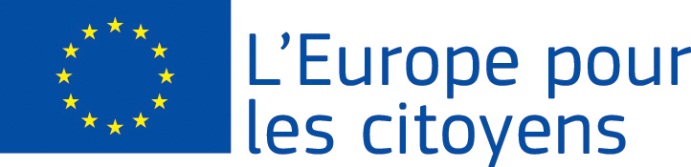 Το σχέδιο « … » χρηματοδοτήθηκε από την Ευρωπαϊκή Ένωση στο πλαίσιο του προγράμματος «Ευρώπη για τους πολίτες» Εφαρμόζεται στο Σκέλος 2, Μέτρο 2.1: Αδελφοποίηση πόλεωνΕφαρμόζεται στο Σκέλος 2, Μέτρο 2.1: Αδελφοποίηση πόλεωνΣυμμετοχή: το σχέδιο επέτρεψε τη συγκέντρωση … πολιτών, εκ των οποίων οι … προέρχονταν από την πόλη … (χώρα), … από την πόλη …. (χώρα) κ.λπ.Τόπος/Ημερομηνίες: η συνάντηση έλαβε χώρα στην/στο … (πόλη, χώρα) από ηη/μμ/εεεε έως τις ηη/μμ/εεεεΣυνοπτική περιγραφή:Η ημερίδα της ηη/μμ/εεεε ήταν αφιερωμένη σε … Η ημερίδα της ηη/μμ/εεεε ήταν αφιερωμένη σε …  κ.λπ.Συμμετοχή: το σχέδιο επέτρεψε τη συγκέντρωση … πολιτών, εκ των οποίων οι … προέρχονταν από την πόλη … (χώρα), … από την πόλη …. (χώρα) κ.λπ.Τόπος/Ημερομηνίες: η συνάντηση έλαβε χώρα στην/στο … (πόλη, χώρα) από ηη/μμ/εεεε έως τις ηη/μμ/εεεεΣυνοπτική περιγραφή:Η ημερίδα της ηη/μμ/εεεε ήταν αφιερωμένη σε … Η ημερίδα της ηη/μμ/εεεε ήταν αφιερωμένη σε …  κ.λπ.Εφαρμόζεται στο Σκέλος 2, Μέτρο 2.2: Δίκτυα πόλεων,Σκέλος 2, Μέτρο 2.3: Έργα της κοινωνίας των πολιτών καιΣκέλος 1: Ευρωπαϊκή μνήμηΕφαρμόζεται στο Σκέλος 2, Μέτρο 2.2: Δίκτυα πόλεων,Σκέλος 2, Μέτρο 2.3: Έργα της κοινωνίας των πολιτών καιΣκέλος 1: Ευρωπαϊκή μνήμη…εκδηλώσεις πραγματοποιήθηκαν στο πλαίσιο του εν λόγω σχεδιου:Εκδήλωση 1 Συμμετοχή: επέτρεψε τη συγκέντρωση … πολιτών, εκ των οποίων … προέρχονταν από την πόλη … (χώρα), … από την πόλη …. (χώρα) κ.λπ.Τόπος/Ημερομηνία: η εκδήλωση έλαβε χώρα στην … (πόλη, χώρα) από ηη/μμ/εεεε έως  ηη/μμ/εεεεΣυνοπτική περιγραφή: η εκδήλωση ήταν αφιερωμένη σε ….Εκδήλωση 2Συμμετοχή: επέτρεψε τη  συγκέντρωση … πολιτών, εκ των οποίων … προέρχονταν από την πόλη … (χώρα), … από την πόλη …. (χώρα) κ.λπ.Τόπος/Ημερομηνία: η εκδήλωση έλαβε χώρα στην … (πόλη, χώρα) από ηη/μμ/εεεε έως ηη/μμ/εεεεΣυνοπτική περιγραφή: η εκδήλωση ήταν αφιερωμένη σε ….Εκδήλωση 3Συμμετοχή: επέτρεψε τη συγκέντρωση … πολιτών, εκ των οποίων … προέρχονταν από την πόλη … (χώρα), … από την πόλη …. (χώρα) κ.λπ.Τόπος/Ημερομηνία: η εκδήλωση έλαβε χώρα στην … (πόλη, χώρα) από ηη/μμ/εεεε έως  ηη/μμ/εεεεΣυνοπτική περιγραφή: η εκδήλωση ήταν αφιερωμένη σε ….Εκδήλωση 4, 5 κ.λπ.…εκδηλώσεις πραγματοποιήθηκαν στο πλαίσιο του εν λόγω σχεδιου:Εκδήλωση 1 Συμμετοχή: επέτρεψε τη συγκέντρωση … πολιτών, εκ των οποίων … προέρχονταν από την πόλη … (χώρα), … από την πόλη …. (χώρα) κ.λπ.Τόπος/Ημερομηνία: η εκδήλωση έλαβε χώρα στην … (πόλη, χώρα) από ηη/μμ/εεεε έως  ηη/μμ/εεεεΣυνοπτική περιγραφή: η εκδήλωση ήταν αφιερωμένη σε ….Εκδήλωση 2Συμμετοχή: επέτρεψε τη  συγκέντρωση … πολιτών, εκ των οποίων … προέρχονταν από την πόλη … (χώρα), … από την πόλη …. (χώρα) κ.λπ.Τόπος/Ημερομηνία: η εκδήλωση έλαβε χώρα στην … (πόλη, χώρα) από ηη/μμ/εεεε έως ηη/μμ/εεεεΣυνοπτική περιγραφή: η εκδήλωση ήταν αφιερωμένη σε ….Εκδήλωση 3Συμμετοχή: επέτρεψε τη συγκέντρωση … πολιτών, εκ των οποίων … προέρχονταν από την πόλη … (χώρα), … από την πόλη …. (χώρα) κ.λπ.Τόπος/Ημερομηνία: η εκδήλωση έλαβε χώρα στην … (πόλη, χώρα) από ηη/μμ/εεεε έως  ηη/μμ/εεεεΣυνοπτική περιγραφή: η εκδήλωση ήταν αφιερωμένη σε ….Εκδήλωση 4, 5 κ.λπ.